Rencana Pembelajaran Semester (RPS)Perguruan Tinggi	: Universitas Mulawarman Fakultas	: KehutananJurusan/Program Studi	: Kehutanan Program SarjanaMatakuliah	: Bioenergi dan Konservasi BiomassaKode Matakuliah	: 190401603P040	Semester/SKS	: VI / 2 SKSMata kuliah Prasayarat	: Kimia Dasar, Sifat-sifat Kayu, Pengolahan Kimia Hasil HutanDosen Pengampu	: Prof. Dr. Rudianto Amirta, S.Hut., MP; Dr. Wiwin Suwinarti, S.Hut., MP; Dr. Hut. Yuliansyah, S.Hut., MPCapaian Pembelajaran Lulusan (CPL):Aspek Sikap:S1	: Bertakwa kepada Tuhan Yang Maha Esa dan mampu menunjukkan sikap religiusS2	: Menjunjung tinggi nilai kemanusiaan dalam menjalankan tugas berdasarkan agama, moral, dan etikaS3	: Menginternalisasi nilai, norma, dan etika akademikS4	: Berperan sebagai warga negara yang bangga dan cinta tanah air, memiliki nasionalisme serta rasa tanggung jawab pada negara dan bangsaS5	: Menghargai keanekaragaman budaya, pandangan, agama, dan kepercayaan, serta pendapat atau temuan orisinal orang lainS6	: Berkontribusi dalam peningkatan mutu kehidupan bermasyarakat, berbangsa, bernegara, dan kemajuan peradaban berdasarkan PancasilaS7	: Bekerjasama dan memiliki kepekaan sosial serta kepedulian terhadap masyarakat dan lingkunganS8	: Taat hukum dan disiplin dalam kehidupan bermasyarakat dan bernegaraS9	: Menginternalisasi semangat kemandirian, kejuangan, dan kewirausahaanS10	: Menunjukkan sikap bertanggungjawab atas pekerjaan di bidang keahlian ilmu kehutanan khususnya hutan tropis lembap dan lingkungannya secara mandiriS11		: Mempunyai jiwa kepemimpinan dan dapat bekerjasama dalam timAspek Pengetahuan:P1	:Menguasai konsep teoritis dan prinsip-prinsip pokok ilmu kehutanan khususnya hutan tropis lembap dan lingkungannyaP2	:Menguasai aplikasi ilmu-ilmu kehutananP3	:Menguasai pengetahuan tentang teknologi kehutanan dan penerapannyaP4	:Menguasai pengetahuan tentang prinsip-prinsip pengelolaan/manajemen hutan yang meliputi perencanaan dan  pengelolaan hutan,  pemanenan hutan, peraturan perundangan kehutanan, ekonomi dan sosial kehutananP5	:Menguasai pengetahuan tentang prinsip-prinsip budidaya hutan dan penerapannyaP6	:Menguasai pengetahuan tentang teknologi, pemanfaatan dan pengolahan  hasil hutan berupa kayu maupun non kayu beserta limbahnya serta pengelolaan industri pengolahan hasil hutanP7	:Menguasai pengetahuan tentang prinsip-prinsip konservasi hutan dan lingkungan serta penerapannyaAspek Keterampilan Umum:KU1	:Mampu menerapkan pemikiran logis, kritis, sistematis dan inovatif dalam kontek pengembangan implementasi iptek yang memperhatikan dan menerapkan nilai sesuai dengan bidang keahlian ilmu kehutanan khususnya hutan tropis lembap dan lingkungannyaKU2	:Mampu menunjukkan kinerja mandiri, bermutu dan terukurKU3	:Mampu mengkaji implikasi pengembangan atau implementasi iptek yang memperhatikan dan menerapkan nilai humaniora sesuai dengan keahlian ilmu kehutanan berdasarkan kaidah,  tata cara dan etika ilmiah untuk menghasilkan solusi dan gagasan serta deskripsi saintifikKU4	:Mampu menyusun deskripsi saintifik hasil kajian tersebut di atas dalam bentuk skripsi atau laporan tugas akhir, dan mengunggahnya dalam laman perguruan tinggi.KU5	:Mampu membuat keputusan secara tepat untuk menyelesaikan masalah di bidang kehutanan tropis lembap berdasarkan analisis data dan informasiKU6	:Mampu membangun jaringan kerja dengan pembimbing, kolega di dalam dan luar lembaganyaKU7	:Mampu bertanggungjawab atas pencapaian hasil kerja kelompok dan melakukan supervisi dan evaluasi terhadap penyelesaian pekerjaan yang ditugaskan kepada pekerja yang berada dibawah tanggung jawabnyaKU8	:Mampu melakukan proses evaluasi diri terhadap kelompok kerja yang berada di bawah tanggung jawabnya, dan mampu mengelola pembelajaran secara mandiriKU9	:Mampu mendokumentasikan, menyimpan, mengamankan, dan menemukan kembali data untuk menjamin kesahihan data dan mencegah plagiasiKU10:Mampu memimpin, bekerjasama dalam tim, berwirausaha termasuk social entrepreneurship dan memanfaatkan big data yang ada di dunia mayaAspek Keterampilan Khusus:KK1	:Mampu merencanakan, melaksanakan, mengorganisasikan dan mengevaluasi kegiatan di bidang pengelolaan, konservasi dan budidaya hutan tropis lembap dan lingkungannya serta pengolahan hasil hutan kayu dan bukan kayuKK2	:Mampu menerapkan ilmu pengetahuan dan keterampilan di bidang pengelolaan, konservasi, budidaya hutan tropis lembap dan lingkungannya serta pengolahan hasil hutan kayu dan bukan kayuKK4	:Mampu mengaplikasikan pengetahuan  teknis dan teknologi informasi tentang pengelolaan hutan tropis lembap dan lingkungannya serta industri pengolahan hasil hutan serta perubahan iklimKK6	:Mampu bekerjasama dengan berbagai pihak (nasional/ internasional) dalam mengatasi masalah di bidang kehutananKK7	:Mampu menerapkan nilai-nilai lingkungan yang telah disepakati dunia internasional dalam mitigasi perubahan iklimCPL Prodi yang dibebankan pada mata kuliah:Capaian Pembelajaran Mata Kuliah:Setelah mengikuti mata kuliah ini, mahasiswa diharapkan mampu mendefinisikan, memahami dan menguasai konsep  produksi  energi  dan  produk  lainnya  (pakan  ternak,  enzim,  turunan  bahan  kimia),  berbasis  konversi biomassa. Materi perkuliahan meliputi definisi dan gambaran umum konversi biomassa, pengenalan jenis dan sumber-sumber  penghasil  biomassa,  Perkembangan  konversi  biomassa;  proses  konversi  biomassa  yang mencakup  konversi  biomass  secara  termal  dan  produknya  (Pyrolisis,  Gasifikasi,  Combustion),  konversi biomass  secara  biologis  dan  produknya,  fermentasi,  digestasi,  konversi  biomass  secara  mekanis  dan produknya; persiapan bahan baku (pretreatment): secara mekanis, kimia, termal, biologis (ligninolitic system); pembuatan gas metan (biogas), biodiesel, bioethanol serta konsep biorefineryC.  PIP Unmul yang diintegrasikan:	Hutan tropis lembap dan lingkungannya.D.  Deskripsi Mata Kuliah:Bioenergi dan Konversi Biomassa merupakan salah satu mata kuliah pilihan Teknologi Hasil Hutan yang mempelajari tentang bioenergi dan konversi biomassa yang meliputi persiapan bahan baku, proses produksi dan kualitas produk akhir.E.  Daftar ReferensiDahiya, A. 2020. Bioenergy. 2nd Edition. Biomass to Biofuel and Waste to Energy. Academic Press.Dahiya, A. 2014. Bioenergy. 1st Edition. Biomass to Biofuels. Academic Press. Love, J. and J.A. Bryant. 2017. Biofuels and Bioenergy. John Wiley & Sons Ltd.. Kaltschmitt, M. and H. Hofbauer. 2019. Biomass Conversion and Biorefinery. Hybrid-Springer. Zhang, B. and Y. Wang. 2013.  Biomass Processing, Conversion and Biorefinery. Nova. Jurnal tentang Bioenergi dan Konversi BiomassaLampiran:  Bahan AjarMatriks Rencana Asesmen dan Evaluasi Mata KuliahContoh Soal/Latihan/Penugasan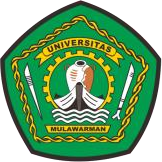 KEMENTERIAN PENDIDIKAN, KEBUDAYAAN, RISET DAN TEKNOLOGI UNIVERSITAS MULAWARMANFAKULTAS KEHUTANANPROGRAM STUDI KEHUTANAN PROGRAM SARJANAKEMENTERIAN PENDIDIKAN, KEBUDAYAAN, RISET DAN TEKNOLOGI UNIVERSITAS MULAWARMANFAKULTAS KEHUTANANPROGRAM STUDI KEHUTANAN PROGRAM SARJANAKEMENTERIAN PENDIDIKAN, KEBUDAYAAN, RISET DAN TEKNOLOGI UNIVERSITAS MULAWARMANFAKULTAS KEHUTANANPROGRAM STUDI KEHUTANAN PROGRAM SARJANANo. Dok: 01/RPSKEMENTERIAN PENDIDIKAN, KEBUDAYAAN, RISET DAN TEKNOLOGI UNIVERSITAS MULAWARMANFAKULTAS KEHUTANANPROGRAM STUDI KEHUTANAN PROGRAM SARJANAKEMENTERIAN PENDIDIKAN, KEBUDAYAAN, RISET DAN TEKNOLOGI UNIVERSITAS MULAWARMANFAKULTAS KEHUTANANPROGRAM STUDI KEHUTANAN PROGRAM SARJANAKEMENTERIAN PENDIDIKAN, KEBUDAYAAN, RISET DAN TEKNOLOGI UNIVERSITAS MULAWARMANFAKULTAS KEHUTANANPROGRAM STUDI KEHUTANAN PROGRAM SARJANATgl. Terbit: KEMENTERIAN PENDIDIKAN, KEBUDAYAAN, RISET DAN TEKNOLOGI UNIVERSITAS MULAWARMANFAKULTAS KEHUTANANPROGRAM STUDI KEHUTANAN PROGRAM SARJANAKEMENTERIAN PENDIDIKAN, KEBUDAYAAN, RISET DAN TEKNOLOGI UNIVERSITAS MULAWARMANFAKULTAS KEHUTANANPROGRAM STUDI KEHUTANAN PROGRAM SARJANAKEMENTERIAN PENDIDIKAN, KEBUDAYAAN, RISET DAN TEKNOLOGI UNIVERSITAS MULAWARMANFAKULTAS KEHUTANANPROGRAM STUDI KEHUTANAN PROGRAM SARJANANo. Revisi: KEMENTERIAN PENDIDIKAN, KEBUDAYAAN, RISET DAN TEKNOLOGI UNIVERSITAS MULAWARMANFAKULTAS KEHUTANANPROGRAM STUDI KEHUTANAN PROGRAM SARJANAKEMENTERIAN PENDIDIKAN, KEBUDAYAAN, RISET DAN TEKNOLOGI UNIVERSITAS MULAWARMANFAKULTAS KEHUTANANPROGRAM STUDI KEHUTANAN PROGRAM SARJANAKEMENTERIAN PENDIDIKAN, KEBUDAYAAN, RISET DAN TEKNOLOGI UNIVERSITAS MULAWARMANFAKULTAS KEHUTANANPROGRAM STUDI KEHUTANAN PROGRAM SARJANAHalaman:Disusun oleh: Disusun oleh: Divalidasi oleh: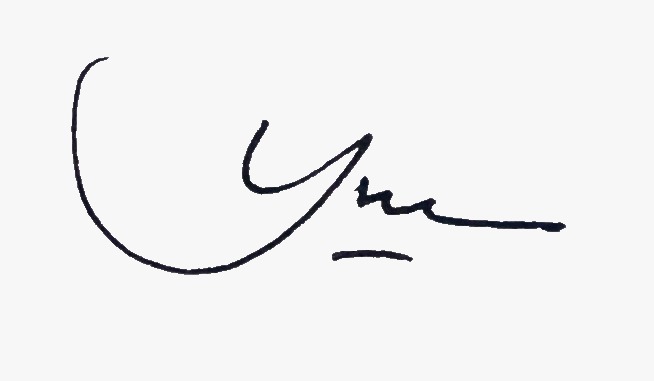 Disahkan oleh:Disahkan oleh:Koordinator Mata Kuliah Nama: Prof. Dr. Rudianto Amirta, S.Hut., MPNIP 19721025 199702 1 001Koordinator Mata Kuliah Nama: Prof. Dr. Rudianto Amirta, S.Hut., MPNIP 19721025 199702 1 001Koordinator Prodi:Nama: Dr.Hut. H. Yuliansyah, S.Hut.,M.P.NIP  :   19740712 200212 1 001Wakil Dekan 1 Bid. Akademik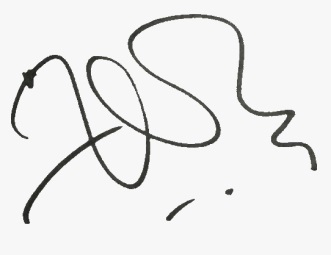 Nama: Prof. RR Harlinda Kuspradini, Ph.DNIP  :  197504282001122001Wakil Dekan 1 Bid. AkademikNama: Prof. RR Harlinda Kuspradini, Ph.DNIP  :  197504282001122001Pert Ke-/Tgl/DosenKemampuan Khusus/ Sub-CPMKIndikatorBahan KajianModel/ Metode PembelajaranPengalaman BelajarPenilaianPenilaianPenilaianRefPert Ke-/Tgl/DosenKemampuan Khusus/ Sub-CPMKIndikatorBahan KajianModel/ Metode PembelajaranPengalaman BelajarJenisKriteriaBobotRef1Mahasiswa dapat mengetahui tentang definisi dan gambaran umum konversi biomassaMenguraikan tentang definisi dan gambaran umum konversi biomassaKontrak belajar dan penjelasan RPS mata kuliahPendahuluan terkait pentingnya mata kuliah ini dipelajariDefinisi dan gambaran umum konversi biomassaPengenalan jenis dan sumber-sumber penghasil biomassaPerkembangankonversi biomassa (past, current situation and future perspective of biomass conversion)Ceramah, diskusi, tanya jawab via Daring sinkronus (zoom meeting/GM), Asinkronus via MOLSMenyimak penjelasan tentang definisi dan gambaran umum konversi biomassaTes TulisKetepatan menjelaskan definisi dan gambaran umum konversi biomassa10%1, 42-4Mahasiswa dapat menjelaskan tentang proses konversi biomassa secara termal, biologis dan mekanis serta produk-produknyaMenguraikan tentang proses konversi biomassa secara termal, biologis dan mekanis serta produk- produknyaKonversi biomass secara termal dan produknya:PyrolisisGasifikasiCombustionKonversi biomass secara biologis dan produknya:FermentasiDigestionKonversi biomasssecara mekanis dan produknyaCeramah, diskusi, tanya jawab via Daring sinkronus (zoom meeting/GM), Asinkronus via MOLSMenyimak penjelasan tentang proses konversi biomassa secara termal, biologis dan mekanis serta produk-produknyaTes TulisKetepatan menjelaskan proses konversi biomassa secara termal, biologis dan mekanis serta produk- produknya20%1,2,35-7Mahasiswa dapat menjelaskan tentang persiapan bahan secara mekanis, kimia, termal danbiologisMenguraikan persiapan bahan secara mekanis, kimia, termal dan biologisSecara mekanisSecara kimiaSecara termalSecara	biologis (ligninolitic system)Ceramah, diskusi, tanya jawab via Daring sinkronus (zoom meeting/GM), Asinkronus via MOLSMenyimak penjelasan tentang persiapan bahan secara mekanis, kimia, termal danbiologisTes TulisKetepatan menjelaskan persiapan bahan secara mekanis, kimia, termal danbiologis20%1,2,38UTSUTSUTSUTSUTSUTSUTSUTSUTS9-10Mahasiswa dapat menjelaskan tentang proses produksi biogas, faktor yang berpengaruh dan standar mutu produkMenguraikan proses produksi biogas, faktor yang berpengaruh dan standar mutu produkPenjelasan umum proses anaerobic digestionMicrobial conversion(methanogenesiFaktor	yang berpengaruh dan tingkat produksiKelebihan dan keuntunganStandar mutu produkCeramah, diskusi, tanya jawab via Daring sinkronus (zoom meeting/GM), Asinkronus via MOLSMenyimak penjelasan tentang proses produksi biogas, faktor yang berpengaruh dan standar mutu produkTes TulisKetepatan menjelaskan	proses produksi biogas, faktor yang berpengaruh dan standar mutu produk15%1,2,311-12Mahasiswa dapat menjelaskan tentang minyak dan lemak sebagai bahan dasar biodiesel, tkenologi proses konversi danstandar mutu produk biodieselMenguraikan minyak dan lemak sebagai bahan dasar biodiesel, tkenologi proses konversi dan standar mutu produk biodieselMinyak	dan	lemak sebagai bahan dasarTeknologi	proseskonversi	biodiesel (beragam katalis)Standar mutu produkCeramah, diskusi, tanya jawab via Daring sinkronus (zoom meeting/GM), Asinkronus via MOLSMenyimak penjelasan tentang minyak dan lemak sebagai bahan dasar biodiesel, tkenologi proses konversi danstandar mutu produk biodiesel .Tes TulisKetepatan menjelaskan minyak dan lemak sebagai bahan dasar biodiesel, tkenologi proses konversi dan standarmutu produk biodiesel15%1,2,313-14Mahasiswa dapat menjelaskan tentang proses konversi bioetanol dari soft dan hard biomass, proses hidrolisis, sakarifikasi,fermentasi etanol,Menguraikan proses konversi bioetanol dari soft dan hard biomass, proses hidrolisis, sakarifikasi, fermentasi etanol,Soft biomass dan hard biomassHidrolisisSakarifikasiFermentasi etanolPurifikasiStandarisasi produkCeramah, diskusi, tanya jawab via Daring sinkronus (zoom meeting/GM), Asinkronus via MOLSMenyimak penjelasan tentang proses konversi bioetanol dari soft dan hard biomass, proses hidrolisis, sakarifikasi,fermentasi etanol,.Tes TulisKetepatan menjelaskan proses konversi bioetanol dari soft dan hard biomass, proses hidrolisis, sakarifikasi,fermentasi etanol,15%1,2,315Mahasiswa dapat menjelaskan tentang konsep umumbiorefeneryMenguraikan konsep umum biorefeneryPengenalan konsep umum biorefeneryCeramah, diskusi, tanya jawab via Daring sinkronus (zoom meeting/GM), Asinkronus via MOLSMenyimak penjelasan tentang konsep umumbiorefeneryKetepatan menjelaskan konsep umum biorefenery5%4, 516UASUASUASUASUASUASUASUASUAS